Стажировка к.т.н., доцента Абдраимова С.А. в ИндииДоцент кафедры «Пищевая инженерия» к.т.н. Абдираимов А.А.по программе ITEC прошел курс обучения “3D Моделирование и применение программы CATIA». Институт проектирования инструментов, г.Хайдарабад, Индия, 01.08.2016 г.-07.10.2020 г.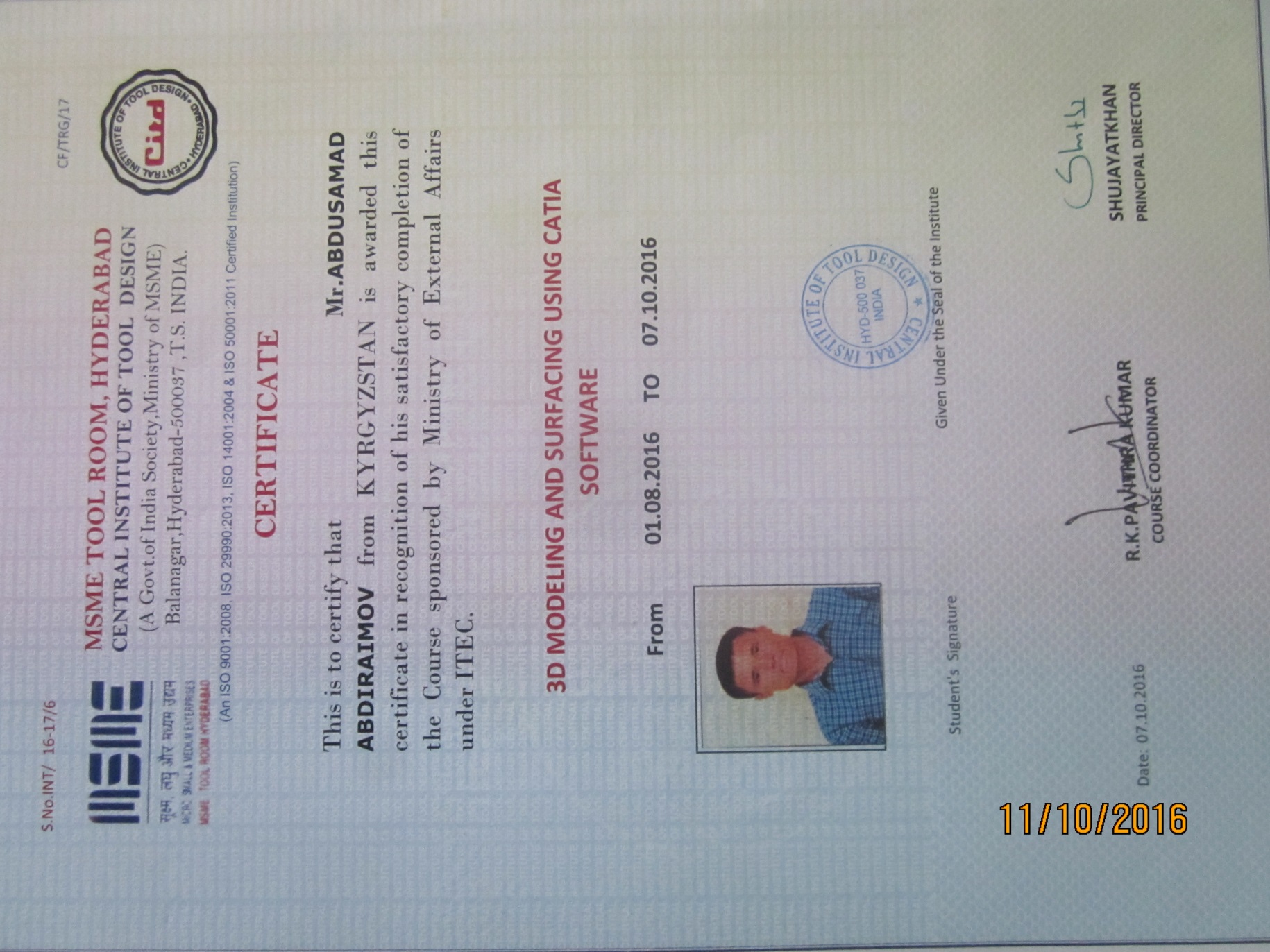 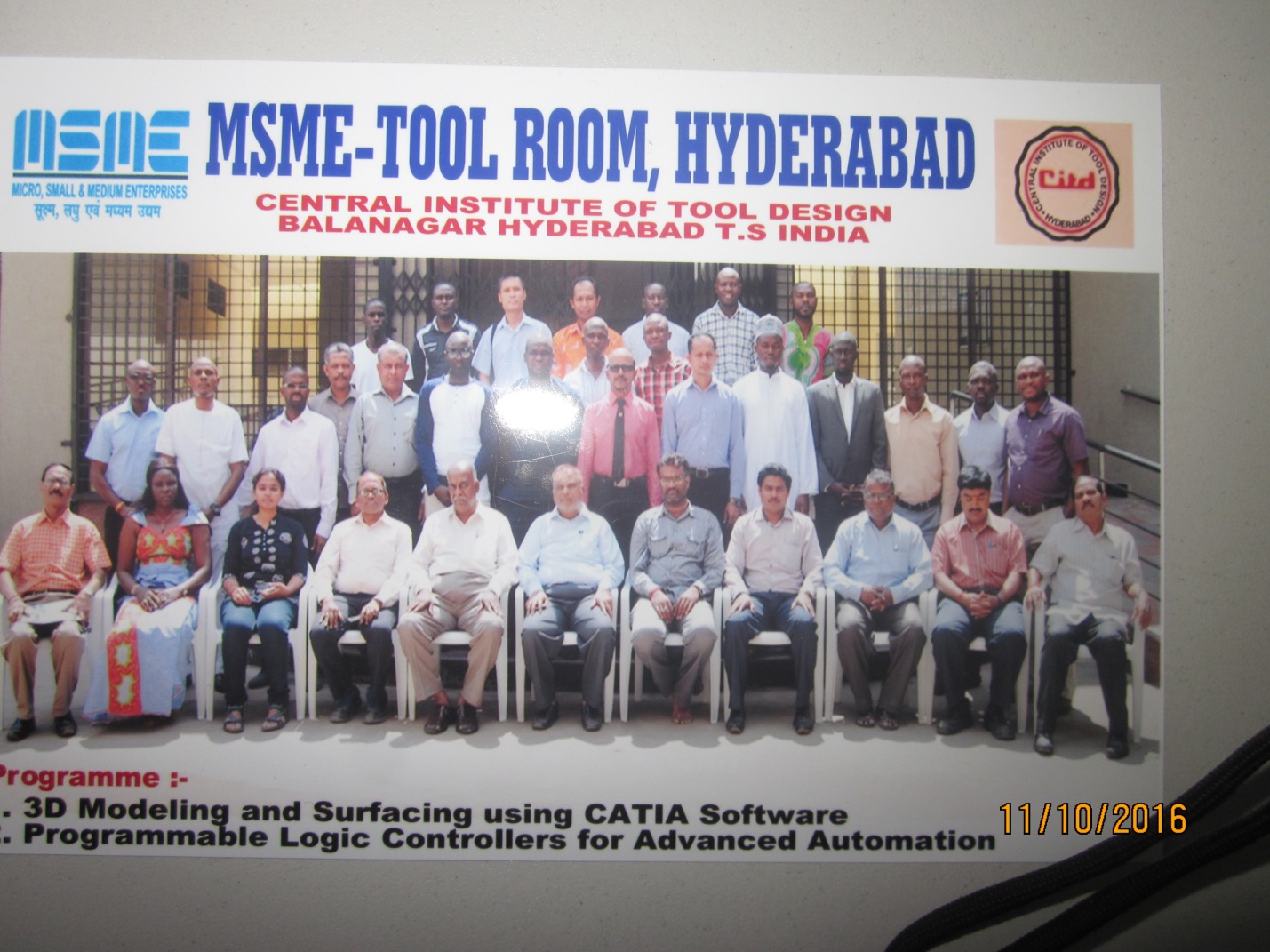 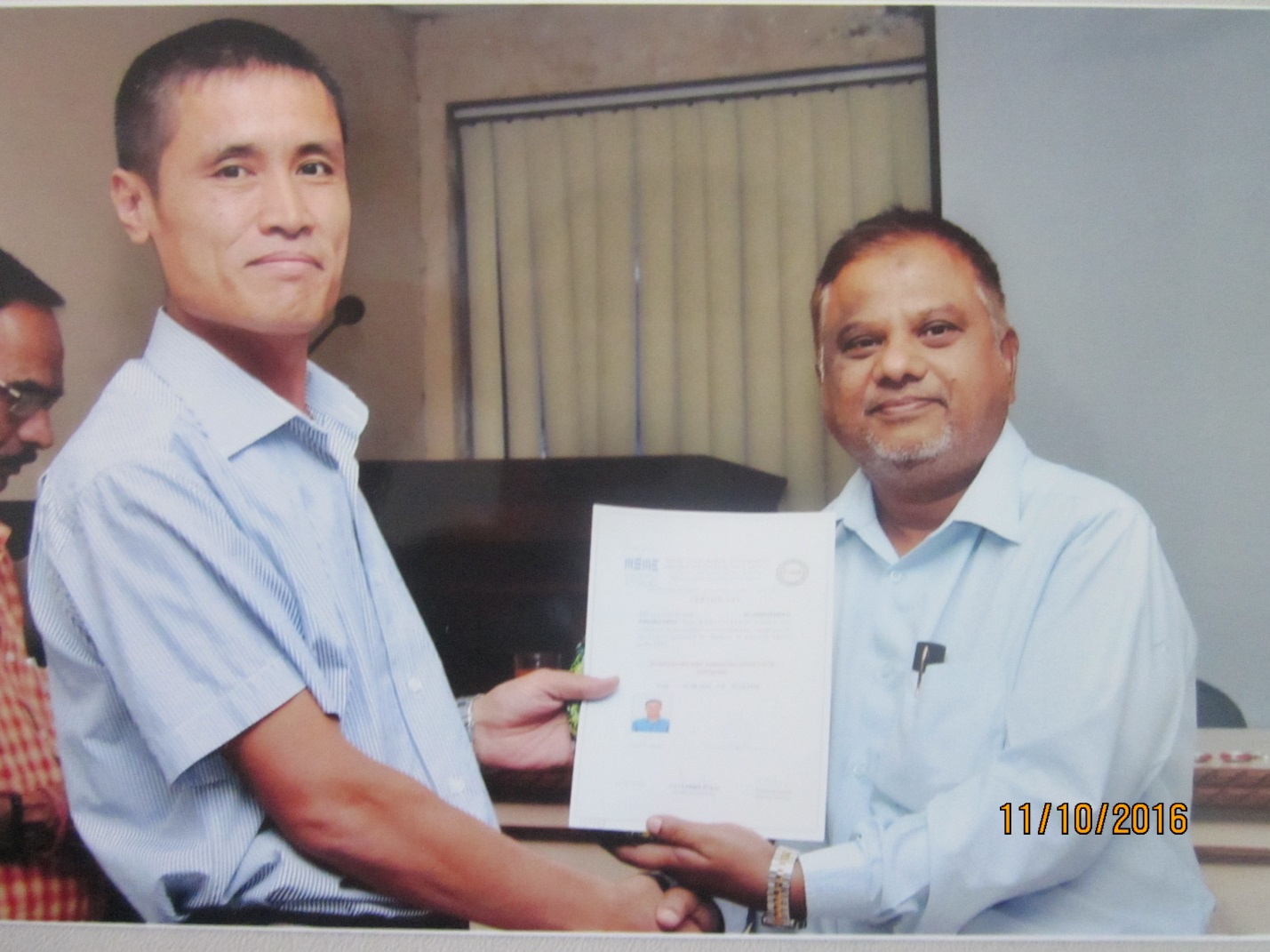 